Rev. Fr.  Denis O`Leary 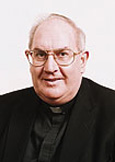 My sincere siympathy to the family Fr. Denis O`LearyBandon, Cork -Ireland.El padre Denis Nació el 5 de noviembre de 1950.Su pueblo de nacimiento es Dunmanway-Irlanda.Es primo hermano de la madre Filomena Daysi, quien era la formadora de las Hermanas de la MisericordiaSe ordeno sacerdote el año  1971.Llego a la misión en Perú 1980.Trabajo con nosotros hasta el año 1986 que regreso a Irlanda.Trabajo fuertemente en la pastoral juvenil en Virgen de la Puerta.Fundador de la catequesis familiar.Organizo la hermandad del señor de los Milagros gran devoción peruana,Profundizo la cultura peruana con todas sus tradiciones  y desde ellas evangelizo al pueblo cristiano reconociendo y valorando la fe  vivida de los  padres.Animo con entusiasmo las vocaciones sacerdotales y religiosas. Y especialmente  formando a los fieles para apoyar a los sacerdotes peruanos quienes iban a remplazar a la misión de padres  irlandeses. Característica peculiar, visita  los hogares, acercándose a cada familia conocerlos de cerca y acompañar su fe y sobre todo conoce a las personas por su  nombre, sus ideales, preocupaciones, alegrías, dio una gran importancia a la persona tal como es, preocupado por dar una evangelización adecuada y con la realidad tomando encuentra siempre los documentos de Latinoamérica como Medellín, puebla y Santo Domingo en ese tiempo, dando realce a las fiestas populares y patronales.Educación animo a las profesoras en  ese  tiempo en la formación cristiana de los niños promoviendo la creación de la escuela especial para personas discapacitadas, junto con el padre Patricio Murphy. Apoya a la catequesis en las escuelas estatales de todo Florencia de Mora a través de jornadas y capacitación en la formación Religiosa. En calidad de director del CEO Nuestra Señora de la Misericordia, seleccionó a las mejores profesoras para este servicio con adultos. Quisiera pedir a todos nosotros ser fieles a las enseñanzas que el nos ha dado durante su vida de amar  Dios misericordioso y seguir su palabra y la fidelidad en la familia y en la comunidad cristiana. Así pienso que el estará desde el cielo acompañándonos en todo lo que hacemos.Que el padre Denis Descanse en paz y que su espíritu siempre nos acompañe en el servicio de Dios. (roldanangelita@hotmail.com